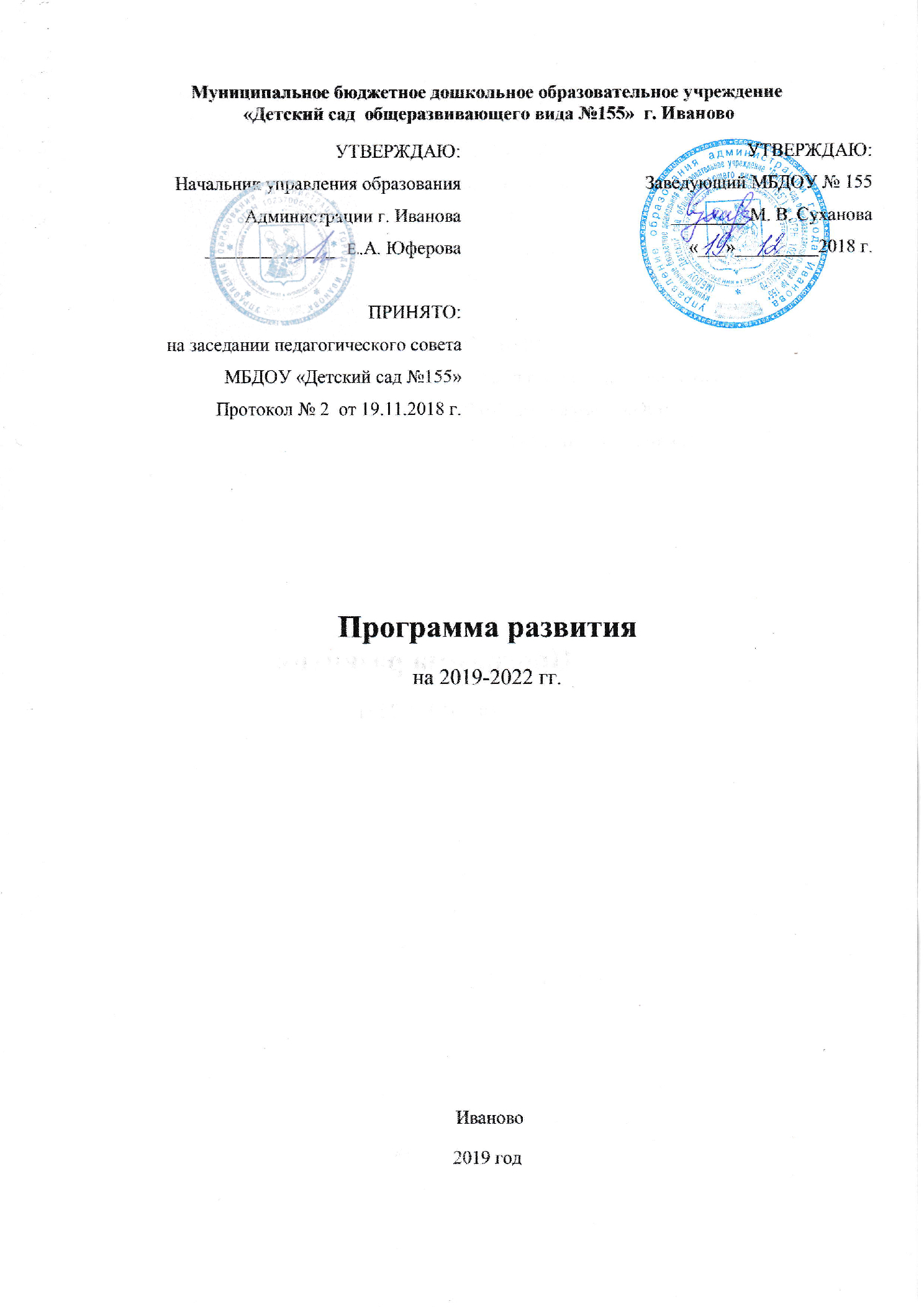 Творческая группа по разработке Программы развития:Суханова М.В. – заведующийШакирова Е.В. – старший воспитательСингатулина Ю.Р. - заместитель заведующего по АХРГолдобина Д. Г. - воспитатель(приказ № 21 от 19.12.2018 г.)СТРУКТУРА ПРОГРАММЫ РАЗВИТИЯПОЯСНИТЕЛЬНАЯ ЗАПИСКАПАСПОРТ ПРОГРАММЫ РАЗВИТИЯI.ИНФОРМАЦИОННАЯ СПРАВКА О ДОУII. ПРОБЛЕМНО-ОРИЕНТИРОВАННЫЙ АНАЛИЗIII. КОНЦЕПЦИЯ ПРОГРАММЫ РАЗВИТИЯIV. ПЛАН РАЗВИТИЯ И ОСНОВНЫЕ НАПРАВЛЕНИЯ ПРЕОБРАЗОВАНИЙ4.1. Приоритетные направления программы развития4.2.Сроки и этапы реализации программы развитияV. ОРГАНИЗАЦИОННЫЕ МЕХАНИЗМЫ УПРАВЛЕНИЯ5.1. Управление реализацией программы5.2. Критерии эффективности реализацииПОЯСНИТЕЛЬНАЯ ЗАПИСКАСтановление, развитие и функционирование - разные уровни жизнедеятельности дошкольной образовательной организации. Развитие - есть необратимое, закономерное, позитивное изменение объекта, а также процесс самовыдвижения, приводящий к новому качественному состоянию субъекта и объекта, требующий организации, согласованности действий всех сотрудников, контроля над промежуточными результатами. Процесс развития существенно облегчает проектирование, только при наличии тщательно продуманного плана можно видеть перспективы деятельности, отслеживать результаты, выделять достижения и трудности.Целевыми установками образовательной политики государства на современном этапе стало осуществление комплекса мероприятий, направленных на повышение качества образовательной услуги, рост профессиональной компетентности педагога – как основного ресурса развития системы образования. Эффективное решение этих задач возможно только в образовательной организации, готовой работать в инновационном режиме, конкурентоспособном на рынке образовательных услуг города.Именно поэтому коллектив Муниципального бюджетного дошкольного образовательного учреждения «Детский сад  общеразвивающего вида №155» на педагогическом совете  принял решение о разработке программы развития  на период с 2019 по 2022  годы. Программа развития была спроектирована исходя из конкретного анализа исходного состояния дошкольной образовательной организации, территориальной специфики (возможности внешнего окружения), специфики контингента и потребности участников образовательных отношений и неорганизованных детей в образовательных и иных услугах, а также с учетом возможных рисков, возможных в процессе реализации программы.Качественные характеристики программы.Актуальность - программа ориентирована на решение наиболее значимых проблем для будущей (перспективной) системы образовательного и коррекционного процесса ДОУ.Прогностичность - данная программа отражает в своих целях и планируемых действиях не только сегодняшние, но и будущие требования к дошкольной образовательной организации (в программе представлена не только эталонная модель выпускника детского сада, но и перспективная модель дошкольной образовательной организации на момент завершения реализации программы развития). Таким образом, просчитываются риски, возникновение которых возможно при реализации программы; намечается соответствие программы изменяющимся требованиям и условиям, в которых она будет реализоваться.Рациональность - программой определены цели и способы их достижения, которые позволят получить максимально возможные результаты.Реалистичность - программа призвана обеспечить соответствие между желаемым и возможным, т. е. между целями программы и средствами.Целостность - наличие в программе всех структурных частей, обеспечивающих полноту состава действий, необходимых для достижения цели (проблемный анализ, концептуальные положения и стратегия развития, план действий и предполагаемые результаты).Контролируемость - в программе определены конечные и промежуточные цели задачи, которые являются измеримыми, сформулированы критерии оценки результатов развития ДОУ.Нормативно-правовая адекватность - соотнесение целей программы и планируемых способов их достижения с законодательством федерального, регионального и местного уровней.Индивидуальность - программа нацелена на решение специфических (не глобальных) проблем ДОУ при максимальном учете и отражении особенностей дошкольной образовательной организации, запросов и потенциальных возможностей участников образовательных отношений.Основное предназначение программы.Разработка программы развития МБДОУ «Детский сад общеразвивающего вида № 155» предполагает:Определение факторов, тормозящих и затрудняющих реализацию образовательной деятельности ДОУ, и факторов, представляющих большие возможности для достижения поставленных целей развития  (проблемно-ориентированный анализ)Построение целостной концептуальной модели будущей дошкольной образовательной организации, ориентированного на обеспечение равных стартовых возможностей всем дошкольникам в образовании, развитии, поддержании и укреплении здоровья.Определение направлений и содержания инновационной деятельности организации (план развития и основные направления преобразований).Формирование сбалансированного ресурсного (нормативного, правового, научно-методического, кадрового, командного, коммуникативного, финансового, методического) обеспечения.Обеспечение условий для непрерывного повышения профессионализма всех субъектов образовательной и коррекционной деятельности ДОУ.ПАСПОРТ ПРОГРАММЫПРОГРАММА РАЗВИТИЯI.ИНФОРМАЦИОННАЯ СПРАВКА О ДОУМуниципальное дошкольное образовательное учреждение   «Детский сад  общеразвивающего вида № 155» является звеном муниципальной системы образования г. Иваново, обеспечивающим помощь семье в воспитании детей дошкольного возраста, развитие художественно-творческих способностей детей, охране и укреплении их физического и психического здоровья.Учреждение функционирует с 1963 года, находится в отдельно стоящем типовом двухэтажном здании.Государственный статус организации: Муниципальное бюджетное  дошкольное образовательное учреждение «Детский сад  общеразвивающего вида №155». Адрес: 153022  г. Иваново, Ивановская область, улица Поэта Лебедева , дом 28Телефон: 8-4932-23-46-15.Режим работы: двенадцатичасовой, рабочая неделя – пятидневная, выходные: суббота, воскресенье.Учредители ДОУ: Управление образования Администрации города Иваново  Учредительные документы:Устав;Лицензия  - регистрационный номер №  1851 от 20.12.2016 г., серия 37П01 № 0001483, Департамент образования  Ивановской области;Лицензия на осуществление медицинской деятельности №  ЛО -37-01-000781 от 09.08.2013 г.Учреждение имеет  электронную почту: e-mail: dou155@ivedu.ru, сайт в сети Интернет dou155.ivedu.ru.В соответствии с  требованиями к уровню образования, содержащимися в нормативных документах Министерства образования РФ, ДОУ призвано в своей деятельности реализует следующие задачи:обеспечение интеллектуального, личностного и физического развития ребенка;охрана жизни и укрепление здоровья детейприобщение детей к общечеловеческим ценностямвзаимодействие с семьей для обеспечения полноценного развития ребенка.Коллегиальными органами управления дошкольной образовательной организации являются: Общее собрание работников Учреждения, Педагогический совет, Управляющий совет. Основной структурной единицей дошкольной образовательной организации является группа обучающихся (воспитанников) дошкольного возраста. В настоящее время в учреждении функционирует 4 группы, из них: 1 группа для детей раннего возраста, 3 группы для детей дошкольного возраста.В группах общеразвивающей направленности осуществляется дошкольное образование в соответствии с образовательной программой дошкольного образования.Предельная численность воспитанников – 107 детей.  По проекту – 90 детей.Срок пребывания дошкольников в детском саду: в общеобразовательных группах – с момента поступления ребёнка и до выпуска его в школу.Кадровая характеристикаУкомплектованность кадрами -100 %. Образовательный уровень педагогических кадровС высшим образованием – 4 человека – 40%Со средним специальным –  6 человека –  60% Аттестация педагогических кадровВысшая квалификационная категория –  7 педагогов – 70 %1 квалификационная категория – 1 педагога   –  10 %Аттестованы на соответствие  (молодые педагоги) – 2 педагога - 20%Педагогический стажДо 5 лет –  1 человека  – 10%5- 10 лет – 2 человека  - 20 %10– 15 лет – 3 человек  - 30%15 – 25 лет – 1 человек – 10 %Свыше 25 лет – 3 человека –  30 %Партнеры  дошкольной образовательной организации: семьи, имеющие детей с 1,5 лет до 8 лет.Социальный паспорт семей воспитанников:Общее количество семей -98Многодетных - 5Опекунство -нетНеполных - 23Потребности учредителя и семей воспитанниковКачественная систематическая работа с  поддержанием и укреплением  физического и психического здоровья дошкольников. В период адаптации к условиям ДОУ, дети освобождаются от образовательной деятельности, основной деятельностью ребенка в этот период является игра. При организации образовательной деятельности активно используются игровые методы и приемы, способствующие развитию и формированию познавательных интересов дошкольника. Познавательное, речевое, физическое, художественно-эстетическое и социально-коммуникативное развитие ребенка проходит в условиях субъект-субъектного развивающего взаимодействия взрослого и ребенка.В каждой возрастной группе дошкольной образовательной организации созданы условия для самостоятельного активного и целенаправленного действия детей во всех видах детской деятельности: игровой, продуктивной, познавательно-исследовательской, коммуникативной, музыкально-художественной, трудовой, а также двигательной. В группах созданы игровые центры для сюжетно-ролевых игр: «Салон красоты», «Супермаркет», «Медицинский центр» и другие, также имеются «Уголок для театрализованных игр», «Литературный уголок», «Уголок изобразительной деятельности», спортивный уголок. Для реализации гендерного подхода к воспитанию детей, развивающая предметно-пространственная  среда создана с учетом интересов мальчиков и девочек.Формирование ценностей здорового образа жизни через внедрение элементов здоровьесберегающих и здоровьеформирующих технологий в образовательный процесс, который проходит через весь день пребывания ребенка в ДОУ. Развивающая предметно-пространственная  среда отвечает особенностям и потребностям детей. Расположение мебели, игрового материала и другого оборудования соответствует требованиям техники безопасности, санитарно-гигиеническим нормам, физиологии детей, принципам функционального комфорта, позволяет детям свободно перемещаться. Особое внимание уделяется эстетическому оформлению помещений, т.к. среда играет большую роль в формировании личностных качеств дошкольников. Предметно-пространственная развивающая среда в ДОУ отвечает эстетическим требованиям. Ребенок находится в ДОУ весь день и необходимо, чтобы окружающая обстановка радовала его, способствовала пробуждению положительных эмоций, воспитанию хорошего вкуса. В дошкольной образовательной организации созданы условия для охраны и укрепления здоровья детей: имеются музыкально-физкультурный зал, оборудованный необходимыми атрибутами для занятий физкультурой и спортом, оборудованный медицинский кабинет.  В оформлении организации используются работы, выполненные  всеми участниками образовательных отношений. В методическом кабинете проводится работа по формированию библиотеки для педагогов и родителей, собран разнообразный материал, обеспечивающий всестороннее развитие дошкольников.Реализуемые в ДОУ образовательные программыСодержание образовательного процесса в дошкольной образовательной организации определяется образовательной программой дошкольного образования, разработанной, принятой и реализуемой в соответствии с федеральным государственным образовательным стандартом дошкольного образования.  Образовательная программа дошкольного образования МБДОУ «Детский сад общеразвивающего вида № 155»  обеспечивает разностороннее развитие детей в возрасте от 2 месяцев (при соблюдении необходимых условий) до 7 лет включительно с учетом их возрастных и индивидуальных особенностей по основным образовательным областям – художественно-эстетическому, социально-коммуникативному, познавательному, речевому и физическому развитию.   По результатам контроля можно говорить о том, что в ДОУ на наиболее высоком уровне реализуются следующие образовательные области: социально-личностное, познавательное, речевое развитие.Наблюдение за коммуникативным (речевым) развитием показало, что многие дети нуждаются в специализированной помощи логопеда.  Система  организации  образовательных отношений  в организации  основывается  на индивидуальном подходе  к  каждому  обучающему (воспитаннику)  и постоянном  взаимодействии  с семьей, а также развитие творчески одаренной личности ребенка.Профессиональный	 уровень педагогические работники повышают путем самообразования, обмена педагогическим опытом, через курсы повышения квалификации.Воспитатели ДОУ вместе с обучающимися (воспитанниками) принимают активное участие в  региональных, областных, городских и районных мероприятиях и неоднократно становятся их призерами и лауреатами.В своей работе мы тесно сотрудничаем с социальными партнерами: МБУ МЦ, ОГАУ ДПО «Институт развития образования Ивановской области», Государственная  инспекция безопасности дорожного движения, Ивановская областная библиотека для детей и юношества. За период 2015-2018 гг. произведена установка и ремонт: система видеонаблюдения за территорией ДОУ, ремонт кровли здания, ремонт цоколя здания, косметический ремонт трех групповых комнат, кабинетов старшего воспитателя и музыкального руководителя, навесных потолков  в приемной и спальне младшей группы, спальне средней группы, в групповых комнатах средней и подготовительной групп.II.ПРОБЛЕМНО-ОРИЕНТИРОВАННЫЙ АНАЛИЗАнализ достигнутых изменений, произошедших в МБДОУ «Детский сад общеразвивающего вида  №155»  за период 2015-2018 годов, позволяет сделать вывод:в МБДОУ «Детский сад общеразвивающего вида №155»  продолжается создание современной информационно-образовательной среды с широким применением современных, в том числе инновационных технологий, обеспечивающих качественные изменения в организации и содержании педагогического процесса, а также в характере качества образования.Постоянно проводимые анкетирование, опросы родителей и воспитанников, собеседования педагогов с родителями показывают высокую степень удовлетворенности родителей качеством оказываемых образовательных услуг, уровнем требований к воспитанникам, стилем взаимоотношений «педагог-ребенок-родитель», перспективами развития дошкольной образовательной организации, определенными участниками образовательных отношений.К числу достижений ДОУ стоит также отнести:рост авторитета ДОУ в окружающем социуме;квалифицированный педагогический коллектив, мотивированный на работу по развитию образовательного учреждения;качественную подготовку, позволяющую детям добиваться хороших учебных показателей на первых ступенях школы;рост количества педагогических работников и обучающихся (воспитанников), вовлеченных в социально-значимую деятельность, участвующих в реализации социально значимых проектов, мероприятиях и конкурсах.Высокий потенциал педагогических работников МБДОУ «Детский сад общеразвивающего вида №155»  и создание условий, обеспечивающих выполнение требований, предъявляемых к  качеству образования относятся к сильным сторонам образовательного процесса:педагогические работники ориентированы на системное повышение профессиональной квалификации с  целью подготовки к работе в новых условиях;процесс обучения ориентирован на высокое качество дошкольного образования, позволяющий педагогическим работникам овладевать необходимыми  в информационном обществе новыми видами деятельности – проектными, творческими, исследовательскими;усовершенствована система работы с обучающимися (воспитанниками) всех возрастов.Все вышеперечисленные показатели свидетельствуют о  выполнении поставленных на данном этапе задач, способствующих формированию благоприятных, психологически комфортных, педагогически оправданных условий получения обучающимися (воспитанниками)  качественного дошкольного образования, соответствующего их личностному потенциалу, обеспечившее готовность к продолжению образования  в 1 классе и способность к решению социально и личностно значимых проблем в различных сферах деятельности.Но в то же время выявлен ряд проблем, решение которых необходимо предусмотреть в ходе реализации данной программы развития МБДОУ «Детский сад общеразвивающего вида №155».  Основные проблемы МБДОУ «Детский сад общеразвивающего вида №155»Таким образом,  выявленные проблемы позволяют сформулировать концепцию развития МБДОУ «Детский сад общеразвивающего вида №155», определить цели, задачи,  «образ» желаемого результата.III. КОНЦЕНЦИЯ РАЗВИТИЯобразовательной организации как открытого образовательного пространства Теоретико-методическое обоснование концепции.О социальной природе и социальной функции воспитания говорили такие отечественные ученые как А.С. Макаренко, В.М. Бехтерев, П.П. Блонский. Макаренко подчеркивал, что воспитание становится великой силой, если оно направлено на решение задач, поставленных самой жизнью, ходом истории. Если понимать под воспитанием не просто формирование личности, а социальное формирование личности, происходящее под воздействием всей жизни, то это означает, что традиционные подходы к организации жизнедеятельности в ДОУ уже не соответствуют современным требованиям. Социальное окружение ребенка представляет собой две стороны: организованную (семья, детский сад) и неорганизованную (двор, общественный транспорт и т.д.). Организованное социальное пространство большую часть стабильно, постоянно, мало изменчиво (родители, родственники, педагогические работники ДОУ, дети в группе). Неорганизованное пространство нестабильно, изменчиво. В процессе взаимодействия с социальным окружением ребенок осознает смысл социальных явлений, осваивает социокультурные нормы, ценности, формирует определенные образы поведения. Чем шире, разнообразнее социальные контакты ребенка, тем может быть успешнее решена задача формирования его самосознания, тем больше представлено условий для его самореализации. Создание таких условий возможно, если дошкольное учреждение будет развиваться как открытый социально-воспитательный институт. Традиционные подходы к решению проблем воспитания ребенка в детском саду обусловили закрытую форму организации деятельности дошкольного учреждения. В современных условиях закрытое образование обнаруживает свою неэффективность и является препятствием индивидуального развития ребенка. Необходимость перехода от закрытого дошкольного образования к образованию открытого типа обусловлена пониманием качественного изменения традиционной образовательной практики. Эти качественные изменения, определяющие стратегию дальнейшего развития системы дошкольного образования, определяют образ открытого образовательного пространства ДОУ. Позиции ученых относительно определения основных характеристик открытого образовательного пространства различны. По мнению В.Д. Семенова, открытое пространство характеризуют гуманные правила и уравновешенный тип общения. Оно представляет наиболее полные возможности для личностного развития каждого субъекта, тогда как закрытое пространство ориентировано на жесткие правила, неконструктивное общение, что препятствует личностному росту. А. Сайбединов в качестве основной характеристики открытой образовательной среды называет ее творческий характер. По его мнению, закрытость образовательного пространства не позволяет решать задачу развития у ребенка стремления к творчеству. Создание открытого образовательного пространства, открытого для межличностного и группового общения, развернутого к социуму на информативном, деятельностном уровнях, может способствовать общему творческому развитию ребенка и обеспечить качественный уровень образования детей с высоким творческим потенциалом. Открытое образовательное пространство является условием включения ребенка в социокультурные отношения, что позволяет сформировать у него целостный образ бытия, а в его рамках – образ человека. Открытое образовательное пространство, в котором все его составляющие взаимосвязаны, восприимчивы друг к другу, позволяет информации входить внутрь и выходить за его пределы, способствует решению этой важной педагогической проблемы. Нельзя сказать, что в настоящее время детский сад не сотрудничает с другими социальными институтами. Однако такое партнерство не является постоянным, оно не предполагает согласованности действий в течение длительного периода, их направленности на решение определенных педагогических задач. Открытое образовательное пространство имеет иную, отличную от закрытого, инфраструктуру. Она характеризуется наличием кооперационных, координационных, информационных связей между различными социальными службами, занимающимися с детьми в пределах микрорайона, района, города. Такая структура, по мнению Г.Н. Прозументовой должна обеспечить высокое качество образования, удовлетворяющее потребности ребенка в развитии его интересов, склонностей; социализацию дошкольника; уровень его воспитанности, удовлетворяющий требованиям общества. Немногочисленные публикации по рассматриваемой проблеме позволяют выявить следующие отличия открытого образовательного пространства от закрытого. Закрытое образовательное пространство характеризуется ограничением измерения качества образования количественными показателями в соответствии с установленными нормами и стандартами. Доминирует компенсаторный характер воспитания как устранения недостатков. Основной задачей воспитателя группы является предметная организация образования. Социальное партнерство ограничено, дискретно, носит в основном формальный характер. Открытое образовательное пространство, это, прежде всего, пространство, обеспечивающее высокое качество образовательных услуг в соответствии с социальным запросом. Оно является одновременно и пространством воспитания у ребенка личностных качеств в процессе его деятельности и общения с взрослыми, сверстниками. Социальное партнерство носит творческий характер. Анализ теоретических источников, освещающих проблему открытости образования, позволяет выделить две составляющие открытого образовательного пространства: внешнее и внутреннее пространство. По отношению к внешнему образовательному пространству ДОУ может быть представлено как центрообразующий фактор по консолидации усилий семьи, общественности, учреждений здравоохранения и т.п. в целенаправленной работе по воспитанию ребенка-дошкольника. Таким образом, под открытым образовательным пространством понимается целостное пространство развития личности ребенка для освоения им открытого мира культуры в процессе сотрудничества ДОУ с другими социальными институтами, образовательными системами, педагогическими культурами. Основной целью открытого образовательного пространства является консолидация усилий его субъектов с целью обеспечения развития индивидуальности дошкольника, укрепления и сохранения его физического, психологического здоровья. 3.2. Основные положения концепции.а) ДОУ как открытый образовательный институт – это развивающийся во времени и пространстве комплекс взаимосвязанных компонентов. К ним относятся: ─ совместная деятельность детей и взрослых, их субъективность; ─ освоение взрослыми и детьми среды совместного бытия; ─ отношения между участниками совместной деятельности; ─ управление системой, обеспечивающее интеграцию компонентов в целостную систему и ее развитие.  б) Открытость и адаптивность. В данном случае рассматривается как взаимодействие, восприимчивость, обмен информацией, своевременное реагирование на внешние и внутренние изменения: ─ способность к самоорганизации, приспособленности и пластичность; ─ обладание иерархической структурой (структура сложной системы, в которой существует подразделение множества составляющих ее элементов на подмножества разных уровней подсистемы, обладающие свойством целостности); ─ моделируемость, т.е. возможность представить ее в виде одной или множества моделей, которые отражают ее существенные характеристики. в) Интеграция открытого образовательного пространства: ─ включение всех субъектов открытого образовательного пространства в совместную деятельность; ─ расширение деятельности, выход за пределы внутреннего образовательного пространства; ─ формирование банка индивидуальных педагогических проблем и разработка методических рекомендаций по их развитию; ─ совместное проектирование ООП. Открытость образовательного пространства, с одной стороны, позволяет привлечь в систему дошкольного образования ресурсы из других сфер (кадры, техника, финансы), с другой – выйти на рынок образовательных услуг и быть востребованными. г) Управление личностным развитием через субъект-субъектные отношения (включают в себя не только отношения с другим человеком, но и отношение человека к самому себе как к субъекту, то есть самоотношение (и отношение друг к другу как к равным субъектам).), методом сопоставления индивидуально-личностных смыслов для участников образовательных отношений. д) Средообразовательный модуль развития участников образовательных отношений включает в себя средовую диагностику, проектирование и продуцирование результатов в образовательной деятельности. - Средовая диагностика – рассматривается как набор действий, дающих возможность судить о состоянии среды и личностном развитии ребенка и взрослого, обследование реальной (социальной, природной, физической) среды, оценивание ее возможностей, определение у детей значений среды, определение ее позитивных и негативных элементов. -Средовое проектирование предполагает прогнозирование разрешающих возможностей среды, конструирование надлежащих значений среды, моделирование (например, создание дизайн-проекта природной среды), планирование средообразовательных действий.- Средовое продуцирование образовательных результатов означает создание педагогических условий по освоению детьми педагогически целесообразной (развивающей, реабилитирующей) среды и конкретные изменения в отношении детей и взрослых. Создание открытого образовательного пространства возможно в том случае, если: ─ оно будет развиваться как фактор развития общества в целом; ─ взаимодействие всех субъектов образовательного пространства будет осуществляться на принципах свободы, доверия, ответственности, совместности; ─ родители (законные представители) будут расценивать данное пространство как фактор перспективного развития своих детей. Рефлексия результатов и достижений образовательной организации, экспертиза образовательной среды, мониторинг развития инновационной деятельности, анализ государственной программы «Развитие образования на 2013-2020 годы» и Национальной стратегии действий в интересах детей на 2012-2017 годы, позволили определить  цели, задачи, выделить приоритетные направления,  содержание и этапы программы развития.3.3. Цели и задачи программы развитияЦель:  создать условия для обеспечения эффективного развития Муниципального бюджетного дошкольного образовательного учреждения «Детский сад общеразвивающего вида №155» путём повышения доступности качественного образования, создания открытого образовательного пространства.Для достижения цели поставлены основные задачи программы: 2.1.  Организовать работу по сохранению основных принципов концепции развития дошкольного учреждения, обеспечивающих новое качество образования, полноценное личностное развитие ребенка-дошкольника.2.2.   Обеспечить проектно-прогнозируемый режим деятельности образовательной организации.2.3. Внедрять региональный компонент, направленный на формирование гражданственности, толерантности, социальной компетентности. 2.4.  Продолжать работу по обеспечению условий для максимальной реализация потенциальных и творческих возможностей каждого ребенка, посредством применения инновационных технологий (моделирования, проектирования, икт) в образовательной деятельности. 2.5.  Внедрять социальные технологии семейного и общественного воспитания, предоставляющие возможность участия в поиске и решении проблем, нестандартных ситуаций.2.6.  Развивать на практике программы и проекты по охране здоровья обучающихся (воспитанников).2.7.  Осуществлять проект сетевого взаимодействия, способствующий сотрудничеству, открытости образовательной организации и повышению профессионализма педагогов детского сада. 2.8.   Применять методы экспертной оценки для координации деятельности и отслеживание результативности. Прогнозируемый  результат программы развития МБДОУ «Детский сад  общеразвивающего вида №155»
Предполагается что:
1. Для обучающихся (воспитанников) и родителей (законных представителей):каждому обучающемуся (воспитаннику) будут предоставлены условия для полноценного личностного роста;хорошее состояние здоровья детей будет способствовать повышению качества их образования;обеспечение индивидуального педагогического и медико-социального сопровождения для каждого обучающегося (воспитанника) ДОУ – залог успешной адаптации и обучения в школе;каждой семье будет предоставлена  консультативная помощь в воспитании и развитии детей, право участия и контроля качества   образовательной программы дошкольного образования, возможность выбора дополнительных программ развития;качество сформированности ключевых компетенций детей  будет способствовать успешному обучению ребёнка в школе;система дополнительного образования доступна и качественна.
 2. Для педагогических работников: каждому педагогическому работнику будет предоставлена возможность для повышения профессионального мастерства и улучшения благополучия;квалификация педагогических работников позволит обеспечить сформированность ключевых компетенций дошкольника;дальнейшее развитие условий для успешного освоения педагогических технологий и для реализации потребности в трансляции опыта;поддержка инновационной деятельности.3. Для МБДОУ «Детский сад общеразвивающего вида  №155»: будет налажена система управления качеством дошкольного образования;развитие сотрудничества с другими социальными системами;налажены связи с научно-методическими объединениями в АУ ИРО и объединениями области, регионов;будут обновляться и развиваться материально-технические и медико-социальные условияпребывания детей в учреждении.
        Элементы риска развития программы МБДОУ «Детский сад  общеразвивающего вида  №155»
       При реализации программы развития могут возникнуть  следующие риски:
 – недостаточный образовательный уровень родителей (законных представителей) обучающихся (воспитанников);
 –    недостаточная их компетентность в вопросах сохранения и укрепления здоровья детей затрудняет получение детьми  с хроническими заболеваниями качественного дошкольного образования;
–    быстрый переход на новую программу развития ДОУ может создать психологическое напряжение у части педагогических работников;В течение нескольких лет педагогический коллектив знакомился, изучал и апробировал различные педагогические технологии, социальный заказ общества к образованию, запрос родителей (законных представителей), в результате чего определил (в соответствии с ФГОС ДО) следующие социально-нормативные возрастные характеристики возможных достижений ребенка.  Целевые ориентиры  образования в младенческом и раннем возрасте:ребенок интересуется окружающими предметами и активно действует с ними; эмоционально вовлечен в действия с игрушками и другими предметами, стремится проявлять настойчивость в достижении результата своих действий;использует специфические, культурно фиксированные предметные действия, знает назначение бытовых предметов (ложки, расчёски, карандаша и пр.) и умеет пользоваться ими. Владеет простейшими навыками самообслуживания; стремится проявлять самостоятельность в бытовом и игровом поведении; и желаний, построения речевого высказывания в ситуации общения, может выделять звуки в словах, у ребёнка складываются предпосылки грамотности;у ребёнка развита крупная и мелкая моторика; он подвижен, вынослив, владеет основными движениями, может контролировать свои движения и управлять ими;ребёнок способен к волевым усилиям, может следовать социальным нормам поведения и правилам в разных видах деятельности, во взаимоотношениях со взрослыми и сверстниками, может соблюдать правила безопасного поведения и личной гигиены;ребёнок проявляет любознательность, задаёт вопросы взрослым и сверстникам, интересуется причинно-следственными связями, пытается самостоятельно придумывать объяснения явлениям природы и поступкам людей; склонен наблюдать, экспериментировать. Обладает начальными знаниями о себе, о природном и социальном мире, в котором он живёт; знаком с произведениями детской литературы, обладает элементарными представлениями из области живой природы, естествознания, математики, истории и т.п.; ребёнок способен к принятию собственных решений, опираясь на свои знания и умения в различных видах деятельности.владеет активной речью, включённой в общение; может обращаться с вопросами и просьбами, понимает речь взрослых; знает названия окружающих предметов и игрушек;стремится к общению со взрослыми и активно подражает им в движениях и действиях; появляются игры, в которых ребенок воспроизводит действия взрослого;проявляет интерес к сверстникам; наблюдает за их действиями и подражает им;проявляет интерес к стихам, песням и сказкам, рассматриванию картинки,
стремится       двигаться       под       музыку;       эмоционально	откликаетсяна различные произведения культуры и искусства;у ребёнка развита крупная моторика, он стремится осваивать различные виды движения (бег, лазанье, перешагивание и пр.).Целевые ориентиры на этапе завершения дошкольного образования:ребёнок овладевает основными культурными способами деятельности, проявляет инициативу и самостоятельность в разных видах деятельности - игре, общении, познавательно-исследовательской деятельности, конструировании и др.; способен выбирать себе род занятий, участников по совместной деятельности;ребёнок обладает установкой положительного отношения к миру, к разным видам труда, другим людям и самому себе, обладает чувством собственного достоинства; активно взаимодействует со сверстниками и взрослыми, участвует в совместных играх. Способен договариваться, учитывать интересы и чувства других, сопереживать неудачам и радоваться успехам других, адекватно проявляет свои чувства, в том числе чувство веры в себя, старается разрешать конфликты;ребёнок обладает развитым воображением, которое реализуется в разных видах деятельности, и прежде всего в игре; ребёнок владеет разными формами и видами игры, различает условную и реальную ситуации, умеет подчиняться разным правилам и социальным нормам;ребёнок достаточно хорошо владеет устной речью, может выражать свои мысли и желания, может использовать речь для выражения своих мыслей, чувств.IV. СТРАТЕГИЧЕСКИЙ ПЛАН РАЗВИТИЯ И ОСНОВНЫЕ НАПРАВЛЕНИЯ ПРЕОБРАЗОВАНИЙ4.1. Приоритетные направления программы развития:Обеспечение безопасности детей и доступности качественного дошкольного образования. Организация семейной политики детствосбережения и создание современной инфраструктуры детства. Создание условий для сохранения здоровья ребенка.Развитие потенциала педагогических работников.     Данные приоритетные направления программы развития соответствуют основным направлениям Десятилетия детства (2018 – 2027).   Каждый направление реализуется командой единомышленников (творческие группы), привлекающей участников образовательных отношений (обучающихся и их родителей (законных представителей), а также социальных партнеров ДОУ.Будет составлен рабочий план реализации каждого направления. Подведение итогов планируется проводить ежегодно.Направление «Обеспечение безопасности детей и доступности качественного дошкольного образования»Сроки реализации: 2019-2022 г.г.Содержание деятельности по направлениюОжидаемый результат:повышение качества услуг дошкольного образованияповышение открытости дошкольных образовательных учрежденийулучшение условий  содержания и образования детейповышение эффективности использования материально-технической базы  дошкольной образовательной организацииНаправление «Организация семейной политики детствосбережения и создание современной инфраструктуры детства»Сроки реализации: 2019-2022 гг. Содержание деятельности по направлению Ожидаемый результат:Повышение педагогической культуры у родителей воспитанников;Создание игрового пространства, отвечающего требованиям современной детской среды.Социальный эффект:благополучие ребенка в семье и в целом;ответственное отношение родителей (законных представителей) к семейному воспитанию.Направление  «Создание условий для сохранения здоровья ребенка».Сроки реализации: 2019-2022 гг.Содержание деятельности по направлениюОжидаемый результат:Ожидаемый результат:Снижение детской заболеваемости, приобщение детей к здоровому образу жизни.Разработка программы педагогического мониторинга качества здоровьесберегающей и здоровьеформирующей деятельности ДОУ. Повышение медико-психолого-педагогической компетентности родителей в понимании значимости здорового образа жизни и в воспитании здорового ребенка. Социальный эффект:Увеличение показателя посещаемости детьми ДОУ. Формирование стойкой мотивации на поддержание здорового образа жизни в семье.Повышение специалистами и педагогами своего профессионального уровня по вопросу приобщения к здоровому образу жизни.Распространение педагогического опыта.Направление «Развитие потенциала педагогических работников»Сроки реализации: 2019-2022 гг.Содержание деятельности по направлению Ожидаемый результат:Готовность педагогов к работе при введении профессионального стандарта педагога.Индивидуальные перспективные планы повышения квалификации педагогических работников.Обретение статуса  социального партнера МБУ МЦ и ОГАУ ДПО ИРО.Социальный эффект:Повышение уровня профессиональной компетентности педагогов.Улучшение качества образования детей посредством участия сотрудников в конкурсном движении.4.2.Сроки и этапы реализации программы развития МБДОУ «Детский сад общеразвивающего вида  №155»Программа развития МБДОУ «Детский сад  общеразвивающего вида  №155» создана на период с 01 сентября 2019 года по с 01 сентября 2022 года. Период программы развития обусловлены уровнем поставленных задач и созданием необходимых условий для их решения.  Фундамент базы реализации программы развития создан за предыдущие годы. Таким образом, исходя из вышеизложенного определены следующие этапы: Организационный (совершенствование структуры управления; укрепление материально-технической базы). Практический (реализация инновационных проектов, дальнейшее развитие программы, создание открытого образовательного пространства).  Обобщающий (мониторинг образовательной деятельности по разработанным критериям, проведение социологических исследований, обобщение и отражение опыта). Программа развития дошкольного учреждения в полной мере соответствует приоритетным направлениям развития образовательной системы Российской Федерации на период до 2024 года, которая заключается: - обеспечение соответствия качества образования в соответствии с запросами потребителей и задачами развития общества и экономики; - модернизация дошкольного образования с целью достижения современного качества образовательных результатов и результатов социализации; - создание системы оценки качества образования, на основе принципов открытости, объективности, прозрачности, общественно-профессиональном участии. V. ОРГАНИЗАЦИОННЫЕ МЕХАНИЗМЫ УПРАВЛЕНИЯ5.1. Управление реализацией программы	Координацию и контроль  выполнения Программы развития осуществляют администрация и Педагогический совет ДОУ, которые:анализируют ход выполнения плана действий;вносят предложения на педсовет по его коррекции;осуществляют информационное и методическое обеспечение;осуществляют тематический, текущий, персональный и предупредительный контроль за деятельностью воспитателей и воспитанников.Администрация ДОУ ежегодно подводит итоги выполнения Программы на заседании итогового педсовета. 	При реализации Программы могут возникнуть определенные риски:	Главная задача руководства МБДОУ «Детский сад  общеразвивающего вида  №155» — свести до минимума отклонения от прогнозируемого результата, так как объектом педагогического воздействия являются дети. Результаты промежуточного анализа обобщаются, определяются пути и формы необходимой коррекции.Для получения более достоверной информации о ходе реализации программы развития и оптимизации деятельности по достижению ее задач осуществляется мониторинг, предполагающий включение исполнителей программы в процессы контроля исполнения, анализа полученных результатов, выработки, принятия и реализации управленческих решений. Таким образом, в систему мероприятий по реализации программы включаются все участники образовательных отношений.          5.2.Критерии эффективности реализации Программы развития:Переход на профессиональный стандарт «Педагог»  - в 2022 г.Рост личных достижений всех участников образовательных отношений: повышение процента качества образования до 47-50%.Высокая степень удовлетворенности участники образовательных отношений уровнем и качеством предоставляемых образовательных услуг (не ниже 90 %).Уровень комфортности образовательной среды для всех участников образовательного процесса: рост показателей здоровья обучающихся (воспитанников) на 10-15 %.Расширение сети социального партнерства.Успешная адаптация первоклассников.Увеличение объемов финансирования образовательного учреждения за счет внебюджетных средств.Прогнозируемый результат деятельности педагогического коллектива МБДОУ «Детский сад  общеразвивающего вида  №155» в период с 2019 по 2022 годы – создание условий  для апробации и внедрения современных образовательных технологий, которые обеспечат эффективность развития  дошкольного образовательного учреждения путём повышения доступности качественного образования, создания открытого образовательного пространства.Наименование ПрограммыПрограмма развития Муниципального бюджетного дошкольного образовательного учреждения «Детский сад общеразвивающего вида № 155» администрации города Иваново на 2019-2022 гг. (далее Программа).Разработчики ПрограммыЗаведующий М.В. Суханова, старший воспитатель Е. В. Шакирова, заместитель заведующего по АХР Сингатулина Ю.Р., воспитатель Голдобина Д. Г.Нормативные основы разработки Программы Федеральный закон «Об образовании в Российской Федерации» № 273-ФЗ от 29.12. 2012; Стратегия социально-экономического развития России до 2020 года; Государственная программа Российской Федерации «Развитие образования» на 2013 – 2020 годы // Принята Распоряжением Правительства РФ от 15.05.2013, № 792-р; Конвенция о правах ребенка; Федеральный государственный образовательный стандарт дошкольного образования (ФГОС ДО);Гигиенические требования к условиям обучения школьников в современных образовательных учреждениях различного вида (СанПин 2.4.2.1. 3049-13); Закон Ивановской области о стратегии социально-экономического  развития Ивановской области до 2020 года. Принят Ивановской областной Думой 25 февраля 2010 года (в ред. Постановления Правительства Ивановской области от 27.01.2016 N 21-п);Закон Ивановской области «Об образовании в Ивановской области» 05.07.2013 №66-ОЗ;Муниципальная программа «Развитие образования города Иванова» на 2019 – 2024 гг.;Указ Президента Российской Федерации от 29 мая 2017 года № 240 "Об объявлении в Российской Федерации Десятилетия детства"Срок реализации ПрограммыНачало – 01.09.2019 г.Завершение – 01.12.2022 г.Этапы реализации Программы1 этап (2019 –2020 гг.) – Организационный (совершенствование структуры управления; укрепление материально-технической базы).2 этап (2020 –2021) – Практический (реализация инновационных проектов, дальнейшее развитие программы, создание открытого образовательного пространства).3 этап (2022) – Обобщающий (мониторинг образовательной деятельности по разработанным критериям, проведение социологических исследований, обобщение и отражение опыта).Цель программыСоздать условия для обеспечения эффективного развития Муниципального бюджетного дошкольного образовательного учреждения «Детский сад общеразвивающего вида №155» путём повышения доступности качественного образования, создания открытого образовательного пространстваОсновные задачи программы2.1. Организовать работу по сохранению основных принципов концепции развития дошкольной образовательной организации, обеспечивающей новое качество образования, полноценное личностное развитие ребенка-дошкольника.2.2. Внедрять региональный компонент, направленный на формирование гражданственности, толерантности, социальной компетентности. 2.3. Продолжать работу по обеспечению условий для максимальной реализация потенциальных и творческих возможностей каждого ребенка, посредством применения инновационных технологий (моделирования, проектирования, икт) в образовательной деятельности. 2.4. Внедрять социальные технологии семейного и общественного воспитания, предоставляющие возможность участия в поиске и решении проблем, нестандартных ситуаций.2.5. Развивать на практике программы и проекты по охране здоровья обучающихся (воспитанников).2.6. Осуществлять проект сетевого взаимодействия, способствующий сотрудничеству, открытости образовательного учреждения и повышению профессионализма педагогических работников ДОУ. 2.7. Обеспечить проектно-прогнозируемый режим деятельности организации. 2.8. Применять методы экспертной оценки для координации деятельности и отслеживание результативности. Приоритетные направления Программы1. Обеспечение доступности качественного обучения и воспитания, культурного развития и информационной безопасности детей. 2. Организация семейной политики амплификации детства. 3. Систематизация проекта «Здоровье. Здоровьесберегающие технологии».4. Педагогический работник – участник реформирования образования.Источники финансирования ПрограммыМуниципальный бюджет.2.  Внебюджетные источники.Ожидаемые  результаты реализации ПрограммыСоздание условий  для апробации и внедрения современных образовательных технологий, которые обеспечат эффективность развития Муниципального бюджетного дошкольного образовательного учреждения «Детский сад общеразвивающего вида №155»  путём повышения доступности качественного образования, создания открытого образовательного пространства.Ресурсное обеспечение реализации программы развитияДошкольная образовательная организация обеспечена кадровыми, методическими, материально-техническими, финансовыми ресурсамиПорядок управления реализацией ПрограммыУправление и корректировка программы осуществляется Педагогическим советом ДОУПоказателиВсегоОбразование(педагогическое)Образование(педагогическое)КатегорияКатегорияКатегорияПоказателиВсегоВысшееСреднее специальноеВысшаяПерваяНе имеют (молодой педагог)Не имеют (молодой педагог)Не имеют (молодой педагог)Заведующий 111Старший воспитатель111Воспитатели 83552111Музыкальный руководитель 11111Психолог000Формы организации образовательных отношенийФормы организации образовательных отношенийОрганизованная образовательнаядеятельностьсистема  занятий учебно-тренирующего характера, простроенная в инновационном режиме и сориентированная на  организацию целенаправленной интеллектуальной деятельности ребёнка.продуктивная деятельность.физкультурная деятельность.музыкально-художественная деятельность.познавательно-исследовательская деятельность.трудовая деятельность.игровая деятельность:сюжетно-ролевые игры,игры по правилам,игры с усилением правила,игры-театрализации,игры-драматизации,этюдные формы (для детей раннего   возраста)  и т.д.Самостоятельнаядеятельность детей   Образовательные области:физическое развитие,социально-коммуникативное развитие,познавательное, речевое,художественно эстетическое.Взаимодействие с семьями детейзнакомство с семьей,информирование о ходе образовательных отношений,просвещение родителей,совместная деятельность,вовлечение родителей в    образовательные отношения.Проблемы   Способы решенияДостижение современного качества образованияДостижение современного качества образованияОсуществление поэтапного перехода к внедрению профессиональных стандартов.Внедрение  профессионального стандарта «Педагог», реализация  компетентностно-деятельностного  подхода  в  развитии,  дополнительное профессиональное образование сотрудников.Создание условий для становления личности  обучающихся (воспитанников).Создание максимально разнообразной образовательно-воспитательной средыМодернизация содержательной и технологической сторон образовательного процессаМодернизация содержательной и технологической сторон образовательного процессаНедостаточная осведомлённость  педагогических работников  об основных направлениях модернизации дошкольного  и школьного образования, инновациях.Создание информационного пространства в ДОУ, способствующего повышению информированности  педагогических работников  и их профессиональной компетентности.Приоритет традиционных форм и методов организации образовательного процесса в ДОУ, недостаточно высокий процент использования современных технологий обучения.Апробация  и активное внедрение в образовательный процесс современных образовательных технологий.Сложность апробации новых программ в соответствии с ФГОС ДО.Повышение квалификации педагогических работников по новым программам. Укрепление учебно-материальной базы.Создание в рамках  МБДОУ «Детский сад общеразвивающего вида №155»   открытого информационного образовательного  пространстваСоздание в рамках  МБДОУ «Детский сад общеразвивающего вида №155»   открытого информационного образовательного  пространстваОтсутствие необходимой материально - технической базы для развития функциональной информационной грамотности обучающихся (воспитанников) и    педагогических работников.Укрепление материально - технической базы ДОУ  и организация целенаправленной работы по формированию ИКТ - компетентности дошкольников и педагогов. Широкое использование   интернет-ресурсов. Оснащение компьютерной техникой ДОУ.Недостаточность программно- методического обеспечения, позволяющего внедрить информационные технологии в образовательный процесс.Создание банка программно - методических материалов, мультимедиапрограмм, пособий, электронных программ для организации эффективной работы по внедрению информационных технологий.Внедрение технологий здоровьесбережения, сохранение и укрепление здоровья субъектов образовательного процессаВнедрение технологий здоровьесбережения, сохранение и укрепление здоровья субъектов образовательного процессаНедостаточный уровень включённости участников образовательных отношений в работу по здоровьесбережению.Принятие педагогическим коллективом категории здоровья как профессиональной и личностной ценности. Повышение информированности и технологической грамотности   участников образовательных отношений   в вопросах здоровьесбережения.Недостаточность материальной базы для создания здоровьесберегающего пространства и стимулирования условий, обеспечивающих физическое развитие дошкольников.Развитие спортивной базы ДОУ. Создание в ДОУ целостной здоровьесберегающей среды, охватывающей физический, психический, нравственный аспекты жизни дошкольников.Слабое психологическое сопровождение  педагогических работников. Наличие синдрома «эмоционального выгорания». Психологическое сопровождение деятельности  педагогических работников, включающее консультирование по вопросам организации диагностики и мониторинга различных аспектов профессиональной деятельности  педагогических работников..Цель:Обеспечение условий безопасности жизнедеятельности детей и доступности качественного дошкольного образованияЗадачи:1.Обеспечение доступности, повышение эффективности и качества дошкольного образования.2.Оптимизация образовательного пространства в системе дошкольного образования.3.Укрепление материально-технической базы дошкольной образовательной организации.4.Совершенствование системы психолого-педагогической помощи обучающимся (воспитанникам).ЗадачаСодержаниеСрокиИсточники финансированияИсполнителиРезультат1.Обеспечение доступности, повышение эффективности и качества дошкольного образования.Апробация системы итогового, промежуточного контроля и  системы мониторинга2019-2022Без финансированияСтарший воспитательОценка уровня  качества дошкольного образования2.Оптимизация образовательного пространства в системе дошкольного образования.Участие в выставочной деятельности ДОУ на областном и федеральном уровнях как имиджевая площадка.Реализация ФГОС дошкольного образования2018-20222019-2022Спонсорская помощьБез финансированияСтарший воспитательПедагогические работникиЗаведующий Старший воспитательПедагогические работникиТрансляция инновацион-ного опыта ДОУСоблюдение требований ФГОС ДО на всех этапах образовательного процесса в ДОО.3.Укрепление материально-технической базы дошкольной образовательной организации.1.Оснащение дошкольной образовательной организации учебным оборудованием, отвечающим современным требованиям.Продолжить работу по оснащению и содержанию здания в соответствие санитарно-гигиеническим нормам и требованиям безопасности для обеспечения охраны жизни и здоровья участников образовательных отношений.Обеспечение комплексной безопасности образовательного учреждения Обеспечение доступа к сети «Интернет» со скоростью доступа не ниже 512 Кбит/с2019-20222019-20222019-20222019-2022 В рамках финансирования муниципального бюджетаВ рамках финансирования муниципального бюджетаВ рамках финансирования муниципального бюджетаВ рамках финансирования муниципального бюджетаЗаведующийГлавный специалист МТО Отдел образованияЗам зав по АХР--------//---------------//--------------//--------------//-------Улучшение  материально-технической базы дошкольной образовательной организации, условий пребывания для участников образовательных отношенийЦель:Совершенствовать систему психолого-педагогической поддержки семей, имеющих детей дошкольного возраста.Задачи:1. Развивитие педагогических способностей родителей (законных представителей).Обучать родителей созданию оптимальных условий для удовлетворения ребенком его физиологических, эмоциональных потребностей в достаточной мере и необходимом качественном уровнеЦель:Укрепление здоровья дошкольников и приобщение их к здоровому образу жизни.Повысить медико-психолого-педагогической компетентности родителей в понимании значимости здорового образа жизни и в воспитании здорового ребенка.Задачи:1.Укрепление здоровья детей и приобщение их к здоровому образу жизни.2.Разработать программу здоровьесберегающей и здоровьеформирующей деятельности ДОУ.3.Вооружить родителей психолого-педагогическими знаниями по воспитанию здорового ребенка.Цель:Создать условия по внедрению профессионального стандарта педагогаЗадачи:Содействие вовлечению педагогических работников в решение задачи повышения качества образования. Обеспечение необходимой подготовки педагогического работника, которая влияет на результаты обучения, воспитания и развития ребенка.Обеспечение необходимой осведомленности педагогического работника о предъявляемых к нему требованиях при введении профессионального стандарта педагога. Расширение спектра сетевого взаимодействия СрокиЭтапОжидаемые результаты2019-2020      1 ЭТАП - ОрганизационныйУсловия сетевого взаимодействия.Анализ педагогического мониторинга.Создание индивидуального  маршрута  повышения квалификации  педагогического работника.Улучшение  материально-технической базы дошкольной образовательной организации, условий пребывания для участников образовательных отношений.                      Анализ уровня  качества дошкольного образования.2020-20212 ЭТАП - ПрактическийПрограммы  внутрисадового обучения по результатам мониторинга.Создание системы педагогического мониторинга.Разработка индивидуальных  планов  педагогического работника.Внедрение передового опыта.Внедрение программы  физкультурно-оздоровительного направления для  обучающихся (воспитанников) «Будь здоров, малыш!».Приобретение  физкультурно-оздоровительного оборудования. Систематизация  передового опыта  здоровьесберегающих технологий.Внедрение индивидуальных программ и технологий раннего семейного воспитания.Поэтапный переход на профессиональный стандарт.2018      3 ЭТАП - ОбобщающийУвеличение активности  родителей (законных представителей) в направлении ЗОЖ.Повышение профессионального уровня педагогических рблтников.Трансляция инновационного опыта ДОУСоциально-педагогические рискиСоциально-педагогические рискиНеготовность педагогического коллектива к реализации Программы.Включение педагогов в разработку и реализацию программы, создание доброжелательной атмосферы и поддержание инновационной среды.Педагогические рискиПедагогические рискиНарушение баланса образовательной, оздоровительной и художественно-эстетической деятельности в ДОУ.Теоретическое обоснование программы, мониторинг ее выполнения и коррекция содержания деятельности при необходимости.Финансово-экономические рискиФинансово-экономические рискиУменьшение объёма финансирования.Жёсткое финансовое планирование.